Общество с ограниченной ответственностью «АрхангельскМеталлКомплект» (ООО «АМК»)ИНН 2901295667КПП 290101001ОГРН 1192901002392 от 14.02.2019г.ОКПО 36078561ОКТМО 11701000001ОКОПФ 12300Юридический адрес: 163045, г.Архангельск, проезд 4-й (Кузнечихинский промузел), строение 4, офис 306.Почтовый адрес: 163045, г.Архангельск, проезд 4-й (Кузнечихинский промузел), строение 4, оф.306.р/с 40702810104000005548 в Архангельском отделение № 8637 ПАО «Сбербанк» г.Архангельскк/с 30101810100000000601БИК 041117601Тел. (8182) 40-77-46, 8(911)594-77-46E-mail: 297508@amk29.comГенеральный директор Большаков Игорь Валентиновичдействует на основании УставаНаименование регистрирующего органа ИФНС г. Архангельск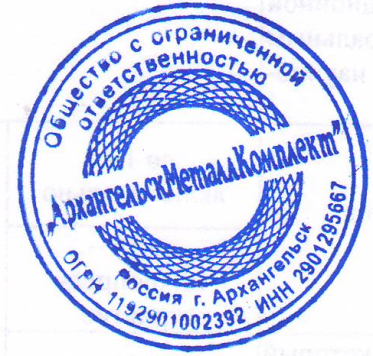 